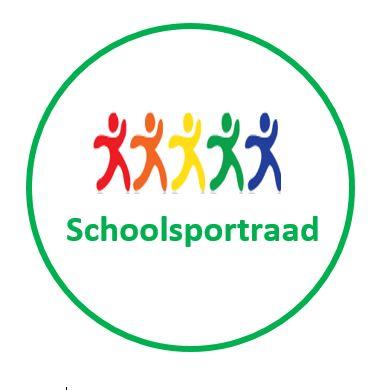 Verslag vergadering Cade Schoolsportraad d.d. 06/05/2019Aanwezig: juf Katia, juf Sarah, Annemie, Lies, Vicky en Isabelle (verslaggever)Verontschuldigd: Meester Kris en BartAgendapunten:Verslag d.d. 12 maart 2019Evaluatie quizVariaVerslag d.d. 12 maart 2019Het verslag wordt goedgekeurd door de vergadering.Evaluatie quizDrankverbruik: 4 items zorgen voor bijna 50% van de opbrengstDe rekening van Albo is nog niet toegekomen, zodat nog geen zicht is op de eindafrekening.De onkosten zijn onder controle.20 ploegen is het absolute maximum.Afspraken maken rond wie welke tafels bedient.Géén antwoordformulieren op voorhand op tafel leggen.De doe-proeven in shiften laten uitvoeren (wegens plaatsgebrek).De vragen moeten terzelfdertijd worden voorgelezen en geprojecteerd.Variatie in de presentatie.De laatste vragenronde werd in het algemeen als te moeilijk bevonden.Weinig “vrouwelijke” vragen.Er wordt in vertrouwen gewerkt, maar er zijn opmerkingen gekomen uit het publiek dat gsm’s werden geconsulteerd tijdens de quiz. Misschien nog een rappel op voorhand door de presentator.Te weinig sportvragen.Tip: vragen in het jaarthema van de school.Heel mooie prijzentafel.VariaOp de opendeurdag hebben twee geïnteresseerden zich aangemeld voor de schoolsportraad.Lies brengt geldteller mee ten behoeve van activiteiten waar veel kleingeld moet worden geteld (waarvoor alvast een dikke merci).Vlaaienslag: donderdag, 10 oktober 2019.Kerstrun: vrijdag, 13 december 2019.Quiz: datum nog te bepalen in functie van agenda juf Sarah en beschikbaarheid van de zaal.Volgende vergadering(en)De volgende vergaderingen gaan door op:maandag, 26 augustus 2019 om 20 uur ten huize Leyssens-Ven,dinsdag, 3 september 2019 in de leraarskamer van de kleine Cade.Graag hapje of drankje meebrengen aub .